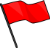 Whole school curriculum overview for Sept 2019 to 2020    Whole school curriculum overview for Sept 2019 to 2020    Whole school curriculum overview for Sept 2019 to 2020    Whole school curriculum overview for Sept 2019 to 2020    Whole school curriculum overview for Sept 2019 to 2020    Whole school curriculum overview for Sept 2019 to 2020    Whole school curriculum overview for Sept 2019 to 2020    Whole school curriculum overview for Sept 2019 to 2020    Whole school curriculum overview for Sept 2019 to 2020    Whole school curriculum overview for Sept 2019 to 2020    Whole school curriculum overview for Sept 2019 to 2020    MindmatePIxntUUSe!e4Year 1Year 1Year 2Year 3Year 3Year 4Year 4Year 5Year 5Year 6Autumn 1Books MINDMATEMonday  10th SeptemberFeeling good & being meIdentity, society & equalityMe & othersMental health and emotional wellbeingFeelingsAngry Arthur, Haiwyn OramPhysical health 
and wellbeingWhat keeps me healthy?Lnks to learning challenge‘What makes a Superhero?’ Burger boy, Alan DurantMental health & emotional wellbeingStrengths & challengesWonder Goal!Mental health & emotional wellbeingStrengths & challengesWonder Goal!Identity, society and equalityDemocracy Links to school council elections)The day gogo went to vote, Elinor Batezat SisuluMental health & emotional wellbeingDrug, alcohol and tobacco educationDifferent influencesIdentity, society and equalityStereotypes, discrimination and prejudice (including tackling homophobia)The Hueys in the new jumper, Oliver JeffersMental health and emotional wellbeingHealthy minds Finding a voice – friendship is a two-way street, Kim HoodAutumn 2MINDMATEMonday 4th NovemberFriends & FamilyKeeping safe and managing riskFeeling safeKeeping safe and managing riskFeeling safeMental health and emotional wellbeingFriendshipRelates to Anti-Bullying weekI’m not invited, Diana Cain Bluthenthal x2Keeping safe and managing riskBullying – see it, say it, stop itLeave me aloneKeeping safe and managing riskBullying – see it, say it, stop itLeave me aloneKeeping safe and managing riskPlaying safeWay home,Keeping safe and managing riskPlaying safeWay home,Keeping safe and managing riskWhen things go wrong Keeping safe and managing riskWhen things go wrong Keeping safe and managing riskKeeping safe - out and aboutMiracle on separation streetSpring 1MINDMATEMonday  6th JanLife Changes & TransitionRSEBoys and girls, familiesRSEBoys and girls, familiesDrug, alcohol and tobacco educationMedicines and meRSE Education Growing up and changingIdentity, society & equalityCelebrating differencesWe are Britain (poems),Physical health 
and wellbeingWhat is important to me?The boy with square eyes,Physical health 
and wellbeingWhat is important to me?The boy with square eyes,RSEHealthy relationships / How a baby is madeRSEHealthy relationships / How a baby is madeIdentity, society and equalityHuman rightsMohammed’s journey  (a refugee diary), Anthony RobinsonThe unforgotten coat, Frank Cotreel BoyceSpring 2MINDMATEMonday 24th FebruaryStrong emotions Drug, alcohol and tobacco educationWhat do we put into and on to bodies? Drug, alcohol and tobacco educationWhat do we put into and on to bodies? Keeping safe and managing riskIndoors and outdoors(Lighter nights)Drug, alcohol and tobacco educationTobacco is a drug(Links in with science)Drug, alcohol and tobacco educationTobacco is a drug(Links in with science)Drug, alcohol and tobacco educationMaking choicesDrug, alcohol and tobacco educationMaking choicesMental health and emotional wellbeing Dealing with feelings Seal surfer, Michael ForemanMental health and emotional wellbeing Dealing with feelings Seal surfer, Michael ForemanDrug, alcohol and tobacco educationWeighing up riskSummer 1MINDMATEMonday 20th AprilBeing the same & being differentPhysical health 
and wellbeingFun timesPhysical health 
and wellbeingFun timesSATS TERMPhysical health 
and wellbeingWhat helps me choose?Happy belly, happy smile, Rachel Isadora x1Physical health 
and wellbeingWhat helps me choose?Happy belly, happy smile, Rachel Isadora x1RSEGrowing up and changingWhat’s happening to me (girls), Susan Meredith  What’s happening to me (boys), Alex Frith RSEGrowing up and changingWhat’s happening to me (girls), Susan Meredith  What’s happening to me (boys), Alex Frith Physical health 
and wellbeingIn the media                           (Alright Charley)The wizard and the ugly book of shamePhysical health 
and wellbeingIn the media                           (Alright Charley)The wizard and the ugly book of shameSATS TERMSummer 2Books MINDMATEMonday  15h JuneSolving problemsCareers, financial capability and economic wellbeingMy money (Maths / Summer Fair)Careers, financial capability and economic wellbeingMy money (Maths / Summer Fair)RSEBoys and girls, families The great big book of families, Mary HoffmanCareers, financial capability and economic wellbeingSaving, spending and  budgeting What helps me choose?                                 (Maths / Summer Fair)Billionaire Boy,Careers, financial capability and economic wellbeingSaving, spending and  budgeting What helps me choose?                                 (Maths / Summer Fair)Billionaire Boy,RSEGrowing up and changingWhat’s happening to me (girls), Susan Meredith  What’s happening to me (boys), Alex Frith RSEGrowing up and changingWhat’s happening to me (girls), Susan Meredith  What’s happening to me (boys), Alex Frith Careers, financial capability and economic wellbeingBorrowing and earning money(Maths / Summer Fair)Too small to fail,Careers, financial capability and economic wellbeingBorrowing and earning money(Maths / Summer Fair)Too small to fail,Sex and relationship educationHealthy relationships / How a baby is made